FAU ÅRSHJUL - MALDette er et standard årshjul. I årets første FAU møte bør roller defineres, og aktiviteter med dato bør settes i årshjulet
HØST    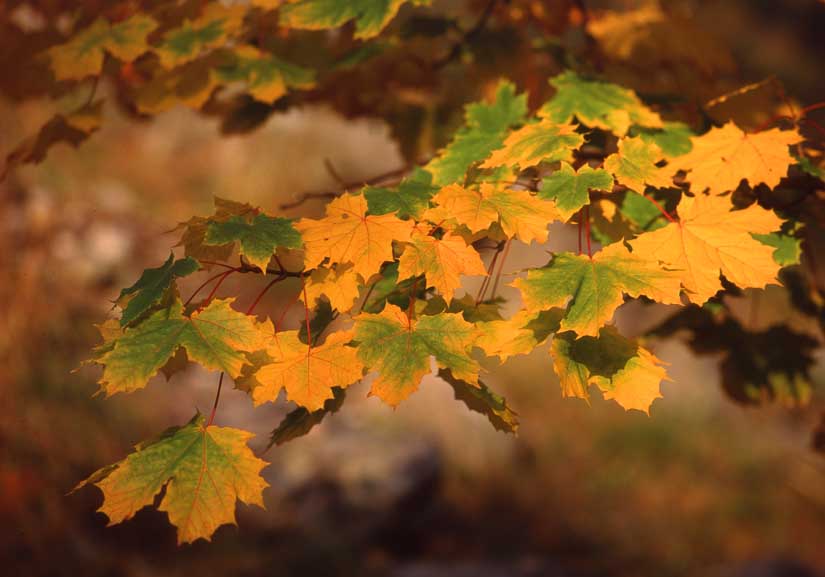 VÅR   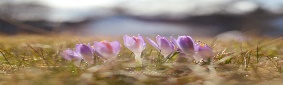 FAU møter 1 gang pr møte. Hovedrepresentant møter. VARA stiller når hovedrepresentant ikke kan kommeMånedAktivitetAnsvarAugustFAU MøteBli kjent dag 8.klasseFAU	FAU (9 kl rep)SeptemberFau møte
8.kl foreldremøteFAUAdm.OktoberFAU møte
RefleksdagFAUFAUNovemberFAU møteFAUDesemberFAU møte
JuleballFAUElevråd. Foreldre 9 klMånedAktivitetAnsvarJanuarFAU møteFAUFebruarFAU møteFAUMarsFAU møteFAUAprilFAU møteFAUMaiFAU møte
DugnadFAUFAU, 8.kl og 10 kl. foreldre/EleverJuni10 kl avslutningFAU & 9.kl foreldre